№п/пНаименование мероприятиясуммаПотрачено средствэкономияПоставщик подрядчикпримечание1Приобретение детского игрового оборудования в д.Новое Приречье, пер.Березовый, 11а (установка собственными силами)200 000,00(областной: 195 882,35;местный: 4177,65)200 000,000ООО «Спорт-Контур»Игровой комплекс «Замок с горкой»,Качели,Игровой элемент «Счеты»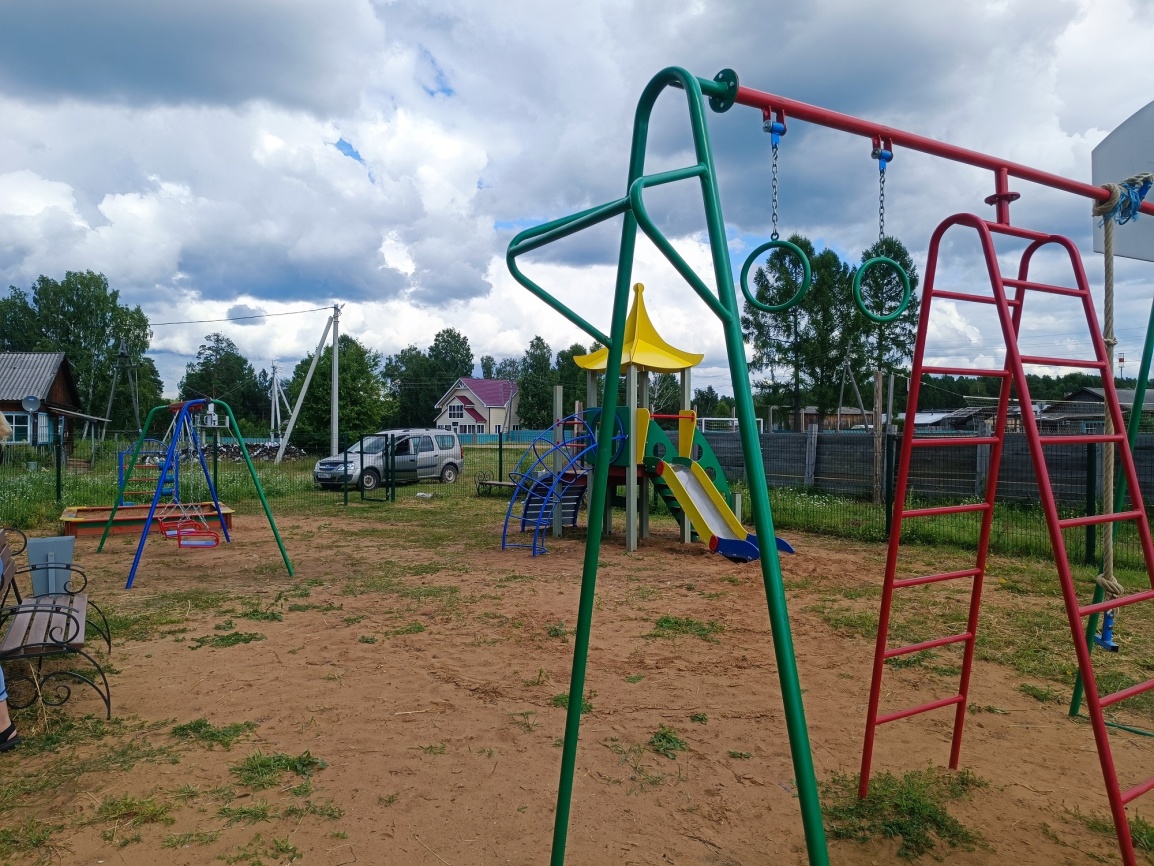 2Приобретение светодиодных светильников для уличного освещения в населенных пунктах (установка и замена собственными силами)300 000,00(областной: 293 823,53;Местный – 6 176,47)300 000,000ЗАО «Электрокомплектсервис»Светодиодный светильник – 98шт.,Кронштейн – 98шт.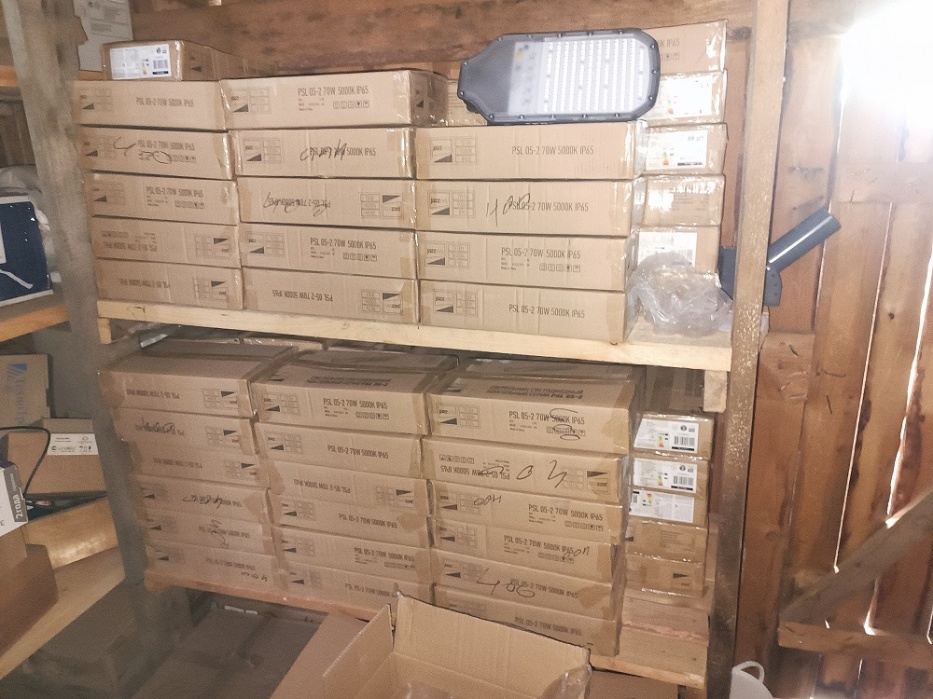 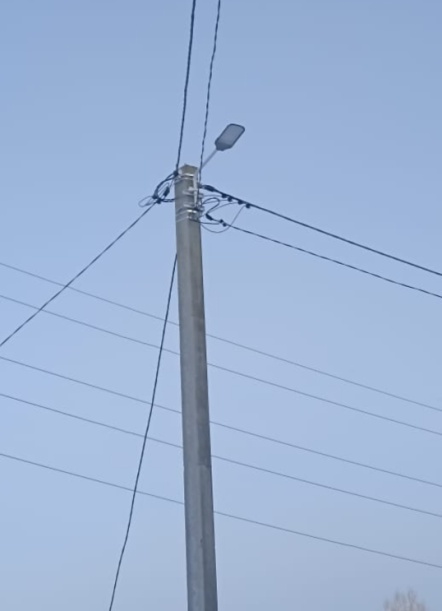 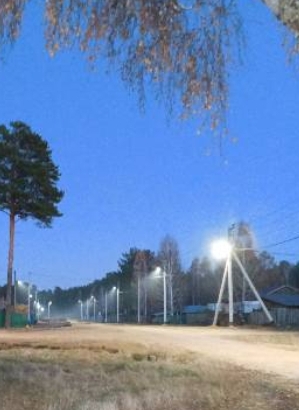 3Приобретение твердотовпливного котла и комплектующих для ремонта системы теплоснабжения здания СДК д.Новое Приречье, ул.Березовая, д.5 (ремонт собственными силами)120 000,00(обл.-117 529,41,местн. – 2 470,59)120 000,000ИП Захаренков Русла ИгоревичТвердотопливный котел и комплектующие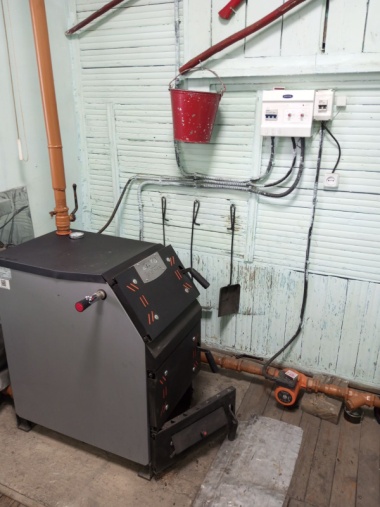 4Приобретение материалов для устройства летнего водопровода п. Прибрежный (выполнение работ собственными силами)163 000,00(обл.-159 644,12,местн. -3 355,88) 163 000,000ООО СамТрекТрубы ПЭ и комплектующие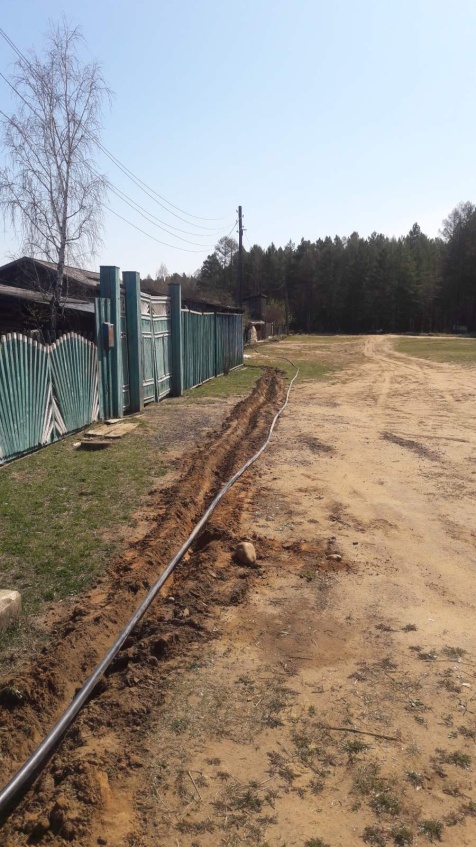 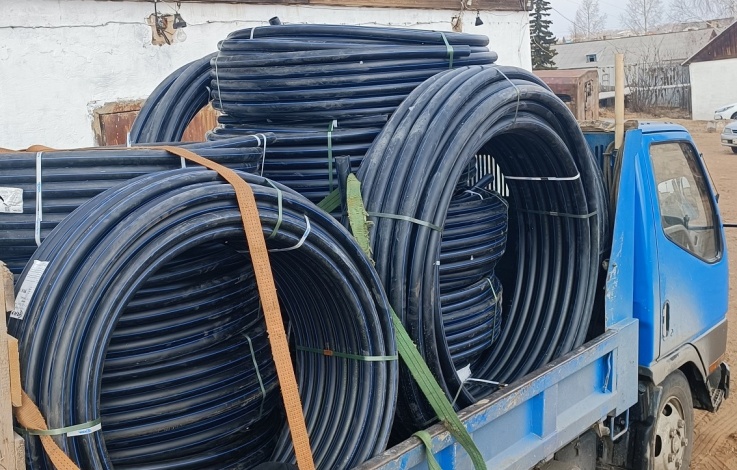 5Оснащение муниципальной пожарной охраны пожарным инвентарем, оборудованием и формой120 000,00(обл. -117 529,41,местн. – 2 470,59)92 490,000ООО «Лесхозснаб»Ранец противопожарный «РП-18 Ермак» 10шт. 5Оснащение муниципальной пожарной охраны пожарным инвентарем, оборудованием и формой120 000,00(обл. -117 529,41,местн. – 2 470,59)27 510,000ООО «ЦНТП и ОТ «Пирант»»Пожарные рукава 5шт, ведро пожарное, топор и лопата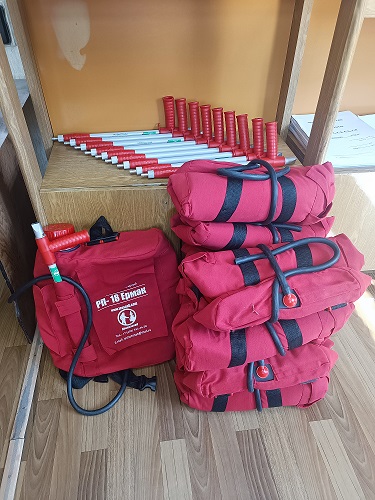 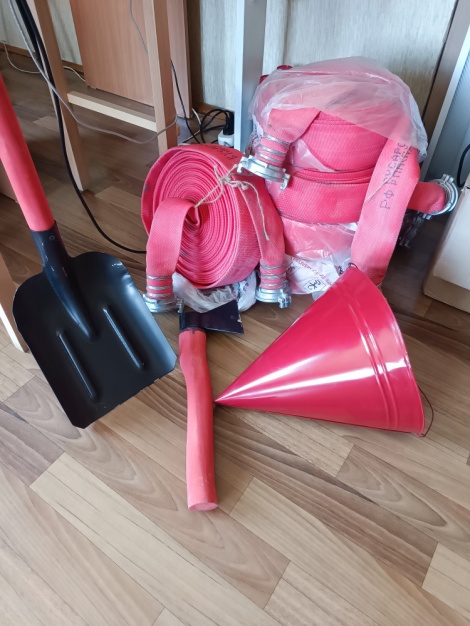 6Организация оснащения МКУК «Прибрежнинский КДЦ Братского района» спортивным инвентарем, снаряжением и формой83 000,00(обл. -81 291,18,местн. – 1 708,82)36 560,000ООО «Гудверс»Форма волейбольная 8шт женской и 8шт мужской6Организация оснащения МКУК «Прибрежнинский КДЦ Братского района» спортивным инвентарем, снаряжением и формой83 000,00(обл. -81 291,18,местн. – 1 708,82)15 000,000ИП Быков С.В.Винтовка пневматическая6Организация оснащения МКУК «Прибрежнинский КДЦ Братского района» спортивным инвентарем, снаряжением и формой83 000,00(обл. -81 291,18,местн. – 1 708,82)31 440,000ООО «Адреналин»Тент-шатер, коврики гимнастические, мячи волейбольные, мячи гимнастические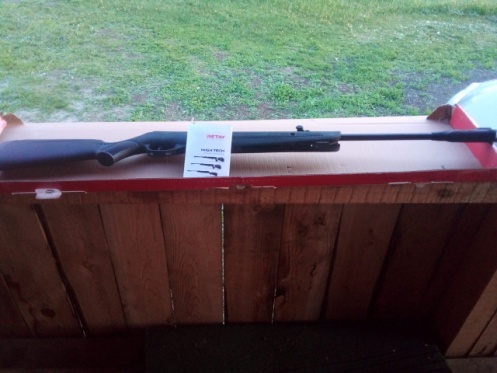 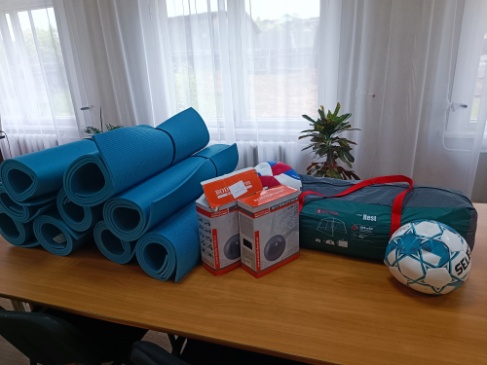 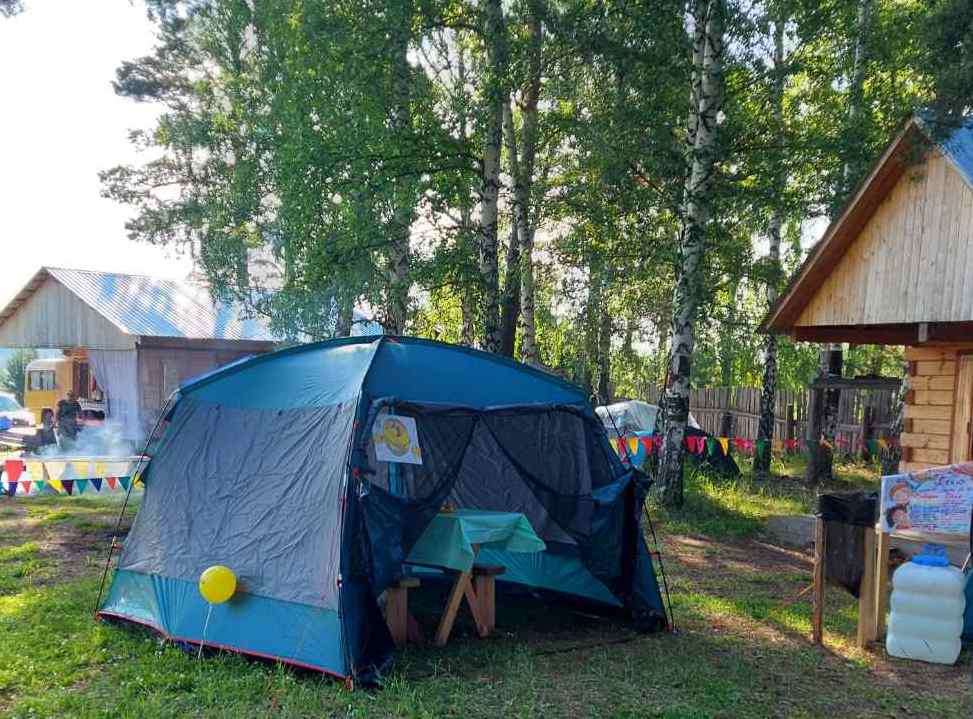 Итого:В том числе областные средства:Средства из местного бюджета:Экономия средств:Итого:В том числе областные средства:Средства из местного бюджета:Экономия средств:Итого:В том числе областные средства:Средства из местного бюджета:Экономия средств:986 000,00965 700,0020 300,000,00